ADHESION AU C. A. Goncelin Cyclotourisme –LICENCE 2020Incluant licence et assurance FFCT valable du 01/01/2020 au 31/12/2020Pour licence Vélo et VAE – Barrez les cases inutilesUne adhésion licence pour un individu comprend obligatoirement au minimum : une adhésion club (A) + une licence FFCT (B1 ou B2 selon) + une assurance C, D ou E au choix. Pour un couple : 2 adhésions + 1 licence B2 + 1 licence B3 + 2 assurances (C, D ou E) 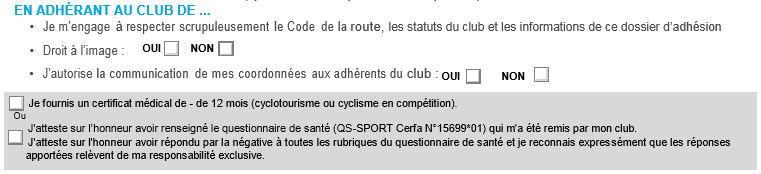 A adresser à : 	Martine PEYSSON, 4, impasse Bellevue 38570 GONCELINPièces à joindre : Chèque à l’ordre de C.A. Goncelin. CYCLOCertificat médical de non contre-indication au cyclotourisme pour les licences Rando et sportive => obligatoire : pour les nouveaux adhérents.Date : 		 Signature : Désignation1er Adulte1er Adulte1er Adulte1er Adulte2ème Adulte (licence famille)2ème Adulte (licence famille)2ème Adulte (licence famille)2ème Adulte (licence famille)Jeune < 25 ans à 01/01/20Jeune < 25 ans à 01/01/20Jeune < 25 ans à 01/01/20Jeune < 25 ans à 01/01/20NomPrénomNé leAdresseVilleCode PostalNé oùTéléphonesMailLicence VéloBALLADERANDORANDOSPORTBALLADERANDORANDOSPORTBALLADERANDORANDOSPORTVAEOUIOUINONNONOUIOUINONNONOUIOUINONNONArticleTarif UnitaireNbrePrix totalA - Adhésion club CAG-Cyclo                 1 par personne obligatoire25,00 € …… …..….. €B1 - Licence individuelle FFCT moins de 25 ans au 1/1/202012,00 € …… …….... €B2 - Licence individuelle FFCT Adulte ou famille 1er adulte28,50 € …… …..….. €B3 - Licence famille 2ème adulte13,00 € …… …….... €B4 - Licence famille jeunes de moins de 25 ans au 1/1/20206,50 € …… …..….. €C – Assurance « MINI BRAQUET »              quel que soit l’âge         14,50 € …… …..….. €D – Assurance « PETIT BRAQUET »              quel que soit l’âge         16,50 € …… …..….. €E – Assurance « GRAND BRAQUET »           quel que soit l’âge          64,50 € …… …….... €F/-  Revue mensuelle FFCT « Cyclotourisme » (11 n° / an)/////////////////////////////////////La revue est optionnelle                                            Ancien licencié25,00 € …… …..….. €Nouveau licencié 202020,00 € …… …….... €TOTAL À PAYER ///////////////////////////////////// …..….. €